Печатное средство массовой информации органов местного самоуправления муниципального образования Войсковицкое сельское поселение Гатчинского муниципального района Ленинградской области – печатное изданиеадминистрация ВОЙСКОВИЦКОГО СЕЛЬСКОГО поселениЯГатчинского муниципального районаЛенинградской областиПОСТАНОВЛЕНИЕ29 октября 2018 года							           № 195О признании утратившим силу Постановления администрации Войсковицкого сельского поселения от 26.09.2017г. №167В соответствии с  Федеральным законом от 06.10.2003 № 131-ФЗ «Об общих принципах организации местного самоуправления в Российской Федерации», руководствуясь Уставом муниципального образования Войсковицкое сельское поселение Гатчинского муниципального района Ленинградской области,  ПОСТАНОВЛЯЕТ:Постановление администрации Войсковицкого сельского поселения от 26.09.2017г. №167 «Об утверждении Порядка формирования, ведения и опубликования перечня муниципального имущества (за исключением земельных участков), находящегося в собственности Войсковицкого сельского поселения, свободного от прав третьих лиц (за исключением имущественных прав субъектов малого и среднего предпринимательства), предназначенного для предоставления во владение и (или) пользование (в том числе по льготным ставкам арендной платы) на долгосрочной основе субъектам малого и среднего предпринимательства и организациям, образующим инфраструктуру поддержки субъектов малого и среднего предпринимательства» признать утратившим силу.Настоящее постановление вступает в силу со дня его официального опубликования в газете «ВОЙСКОВИЦКИЙ ВЕСТНИК», подлежит размещению на официальном сайте Войсковицкого сельского поселения.Глава администрации				              	   Е.В. ВоронинУчредитель: Совет депутатов Войсковицкого сельского поселения и администрация Войсковицкого сельского поселенияПредседатель редакционного совета -  Воронин Евгений ВасильевичАдрес редакционного совета и типографии: Ленинградская область, Гатчинский район, п. Войсковицы, пл. Манина, д.17, тел/факс 8(81371) 63-560, 63-491, 63-505   официальный сайт: войсковицкое.рфБесплатно. Тираж 15 экз.Войсковицкий Вестник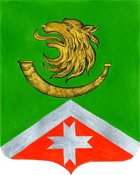 02 ноября 2018 года №5